    9. Jesus begegnet Sündern:	Der Zöllner Zachäus	Der Zöllner Levi						Die EhebrecherinSchreibe in den Sand: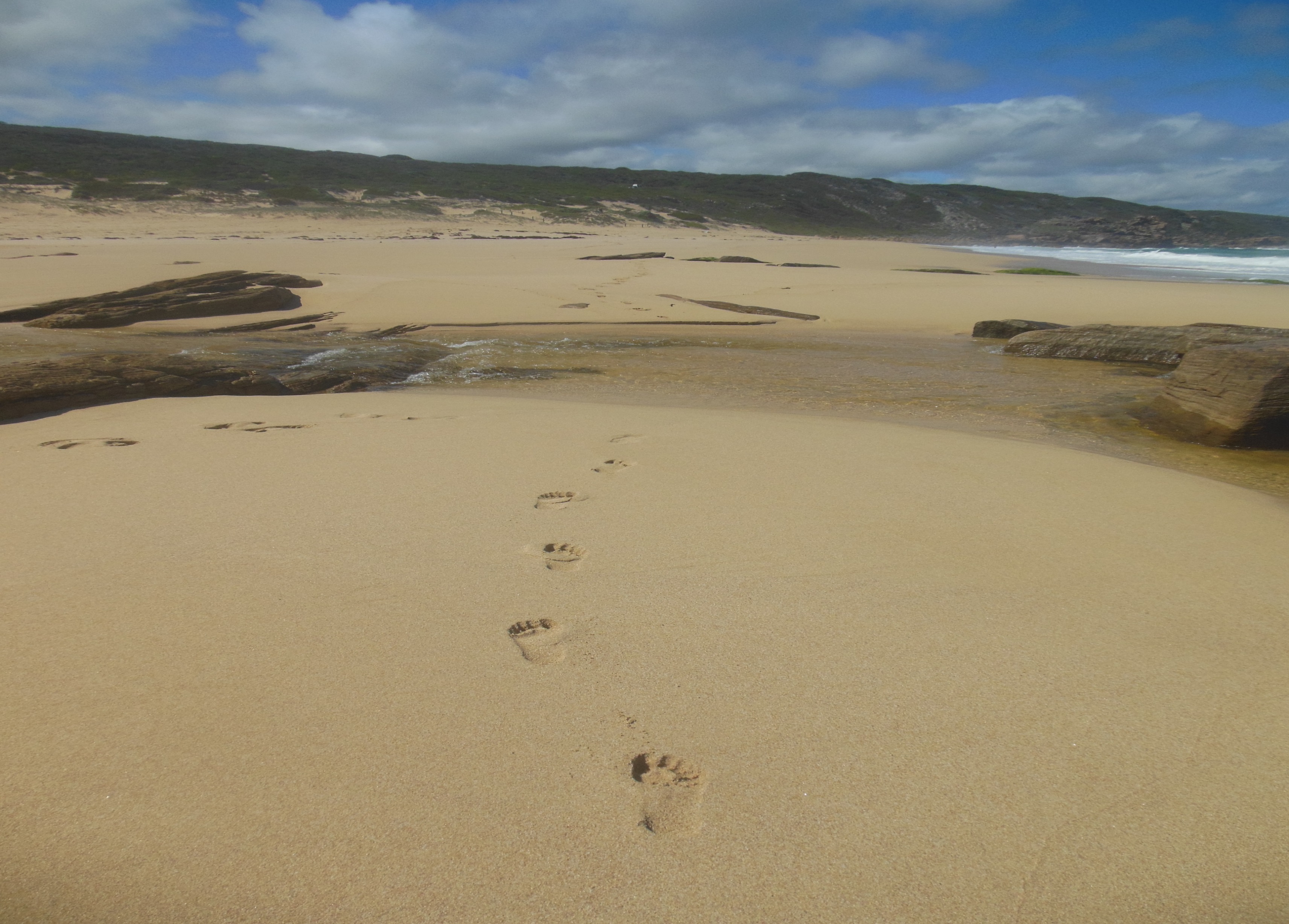 